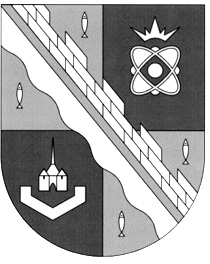 администрация МУНИЦИПАЛЬНОГО ОБРАЗОВАНИЯ                                        СОСНОВОБОРСКИЙ ГОРОДСКОЙ ОКРУГ  ЛЕНИНГРАДСКОЙ ОБЛАСТИпостановлениеот 16/10/2019 № 3091Об утверждении реестра мест (площадок)накопления твердых коммунальных отходов на территории муниципального образованияСосновоборский городской округЛенинградской областиРуководствуясь Федеральным законом от 06 октября 2003 года № 131-ФЗ «Об общих принципах организации местного самоуправления в Российской Федерации», Федеральным законом от 24.06.1998 № 89-ФЗ «Об отходах производства и потребления», постановлением Правительства Российской Федерации от 31.08.2018  № 1039 «Об утверждении правил обустройства мест (площадок) накопления твердых коммунальных отходов и ведения их реестра», постановлением администрации Сосновоборского городского округа от 19.04.2019 № 890 «Об утверждении Порядка согласования создания мест (площадок) накопления твердых коммунальных отходов и Порядка создания и ведения реестра мест (площадок) накопления твердых коммунальных отходов на территории муниципального образования Сосновоборский городской округ»,  Уставом муниципального образования Сосновоборский городской округ Ленинградской области, администрация Сосновоборского городского округа              п о с т а н о в л я е т:1. Утвердить реестр мест (площадок) накопления твердых коммунальных отходов муниципального образования Сосновоборский городской округ Ленинградской области (Приложение).2. Отделу по связям с общественностью (пресс-центр) Комитета по общественной безопасности и информации (Никитина В.Г.) разместить настоящее постановление на официальном сайте Сосновоборского городского округа.3. Общему отделу администрации (Смолкина М.С.) обнародовать настоящее постановление на электронном сайте городской газеты «Маяк».4. Настоящее постановление вступает в силу со дня официального обнародования.5. Контроль за исполнением настоящего постановления возложить на первого заместителя главы администрации Сосновоборского городского округа Лютикова С.Г.Глава Сосновоборского городского округа 			                 М.В.ВоронковИсполнитель:Долотова Н.В.; ЛЕ